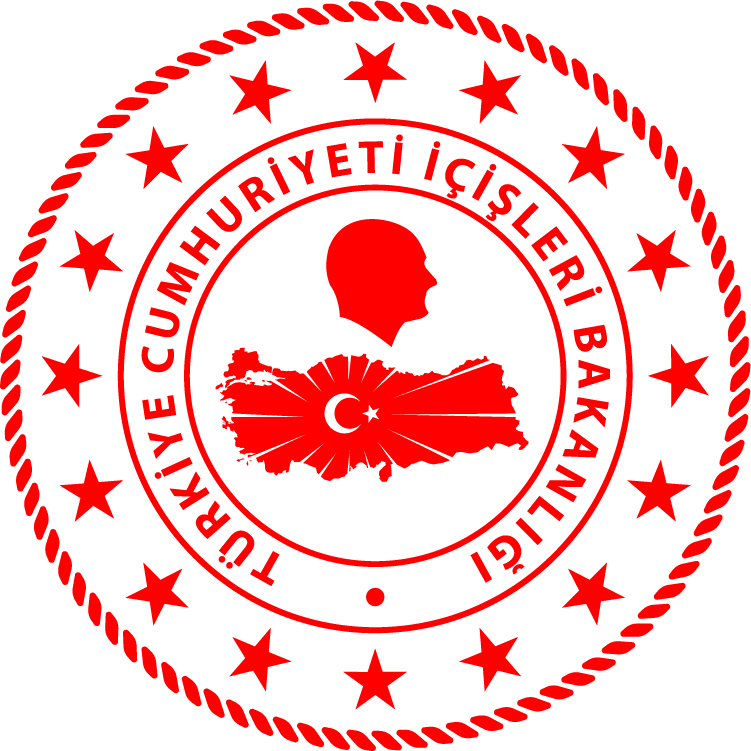 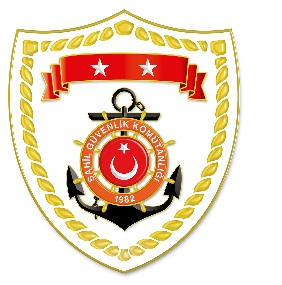 SG Marmara ve Boğazlar Bölge KomutanlığıSG Ege Deniz Bölge KomutanlığıS.NoTARİHMEVKİ VE ZAMANOLAYTIBBİ TAHLİYE YAPILAN ŞAHISLARAÇIKLAMA105 Ağustos 2022ÇANAKKALE/Bozcaada00.40Rahatsızlanma1Gökçeada’da rahatsızlanan 1 şahsın tıbbi tahliyesi gerçekleştirilmiştir.205 Ağustos 2022ÇANAKKALE/Gökçeada
09.45Rahatsızlanma1Gökçeada’da rahatsızlanan 1 şahsın tıbbi tahliyesi gerçekleştirilmiştir.305 Ağustos 2022ÇANAKKALE/Bozcaada
21.38Yaralanma2Bozcaada’da yaralanan 2 şahsın tıbbi tahliyesi gerçekleştirilmiştir.406 Ağustos 2022İSTANBUL/Fatih
02.40Yaralanma2Ahırkapı açıklarında bir balık avlama gemisinin demirli vaziyetteki bir ticari gemiye çatması sonucunda yaralanan 2 şahsın tıbbi tahliyesi gerçekleştirilmiştir. Olay ile ilgili adli tahkikat devam etmektedir.S.NoTARİHMEVKİ VE ZAMANOLAYTIBBİ TAHLİYE YAPILAN ŞAHISLARAÇIKLAMA107 Ağustos 2022BALIKESİR/Erdek17.12Rahatsızlanma2Erdek açıklarında özel bir teknede rahatsızlanan 2 şahsın tıbbi tahliyesi gerçekleştirilmiştir.